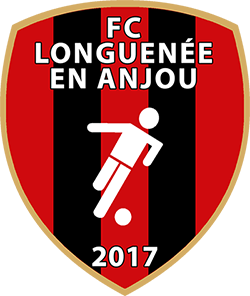 	Retour des feuilles : Christelle Bidet 6 impasse de la motte au Plessis Macé tél : 06 26 78 08 36 ou à vos dirigeants respectifs.NOM DU VENDEUR :............................................................................    N° tel  ..................................................      CATEGORIE JOUEUR : ................. NOMS :BleuCanardCèpesCerfChevreuilChèvreComtéFiguesFumésHerbesNatureNoisetteNoixOignonsPimentsPoivreSaint-NectaireSanglierTaureauTomates SéchéesCurryTERRINESSanglierChevreuilMagrets de canardFoie de volaille à l’armagnacCanard au poivre vertPaysanne aux tomates séchéesLièvre au romarinCerf à l’armagnacOie au Merlot et myrtilles                                             SOMME GLOBALETOTAL